SMLOUVA O DÍLO uzavřená dle 2586 NOZč. smlouvy 2018/11819I. Smluvní stranyObjednatel:  Česká lesnická akademie TrutnovStřední škola a vyšší odborná školaLesnická 9 541 11 Trutnov IČ: 60153296Zastoupeno: Mgr. Jan Korbelář — ředitel	Zhotovitel:	POPAS CZ s r o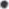 Horská 5541 01, TrutnovIČ: 27517233DIČ: CZ27517233Zastoupená: Radovanem Horáčkem - jednatel Bankovní spojení: ČSOB a.s. Trutnovč. účtu: 215012949/0300 zapsán v OR, vedený KS v HK, oddíl C, 23673Smluvní strany uzavřely níže uvedeného dne, měsíce a roku podle ust. § 2586 a násl. občanského zákoníku tuto smlouvu o dílo:II. Předmět smlouvyZhotovitel na základě platného živnostenského oprávnění provede opravu střechy na chladící místnosti — č. akce SM/18/337 hydroizolace terasy folií FPO Sarnafil TS 77-15 tl. 1,5 mm (šedá) a pokládku terasové dlažby na terase ve Svobodě nad Úpou dle cenové nabídky č.117039 ze dne 31. 7. 2018.Cenová nabídka zhotovitele tvoří přílohu č. 1 této smlouvy.Objednatel se zavazuje, že dokončené dílo bez vad a nedodělků převezme a zaplatí za jeho zhotovení dohodnutou cenu.III. Čas plněníZhotovitel splní dílo dle Čl. II. této smlouvy v termínu: zahájení:	září 2018 splnění:		říjen 2018Termín může být změněn pouze po dohodě obou smluvních stran, a to písemným dodatkem k této smlouvě.Pokud zhotovitel připraví dílo k odevzdání před sjednaným termínem, zavazuje se objednatel převzít toto dílo i v nabídnutém zkráceném termínu.IV. CenaCena za zhotovení předmětu smlouvy je stanovena dohodou smluvních stran.Cena za předmět smlouvy:Konečná faktura za dílo bude proplacena zhotoviteli na základě řádného splnění předmětu smlouvy do 14ti dnů ode dne jejího doručení objednateli. Faktura bude vystavena se 14ti denní splatností.Faktura musí obsahovat náležitosti dle účetních a daňových předpisů, zejména:označení faktury a číslonázev a sídlo objednatele a zhotovitele, IČO, DIČ předmět plnění, číslo smlouvycena díla celkem s rozlišením DPHSmluvní strany se dohodly, že zhotovitel zaplatí objednateli při nedodržení termínu ukončení díla smluvní pokutu ve výši 0,05 % z celkové ceny za dílo za každý započatý den prodlení.Objednatel zaplatí zhotoviteli smluvní pokutu ve výši 0,05 % z celkové ceny za dílo za každý den prodlení s opožděným placením faktury z dlužné částky.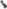 V. ZárukaZáruka na hydroizolační vlastnosti systému Sarnafil je 180 měsíců.Záruka na ostatní práce a materiály je 60 měsíců.Pokud není uvedeno jinak, poskytuje zhotovitel opravy vad díla v záruční době zdarma.VI. Ostatní ujednáníDílo bude provedeno dle platných norem při dodržení platných předpisů vztahujících se k předmětu díla. Veškeré normy považují smluvní strany za závazné.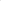 Objednatel se zavazuje předat zhotoviteli veškeré informace týkající se předmětu smlouvy a je povinen umožnit zhotoviteli přístup na výše uvedený objekt za účelem provedení předmětu díla. Objednatel poskytne zhotoviteli skladovací prostory a zdroj pitné vody a el. energie (380 V).Případné vícepráce budou realizovány na základě oboustranné dohody smluvních stran a o jejich realizaci bude sepsán písemný dodatek k této smlouvě o dílo.Zhotovitel povede po celou dobu realizace díla stavební deník, který bude součástí předávacího protokolu.Za objednatele je oprávněna zápisem do stavebního deníku pan Ing. Jiří Franc nebo jí zvolený zástupce. Zhotovitel je povinen na staveništi dodržovat bezpečnost práce, zachovávat čistotu a pořádek, odstraňovat na své náklady nečistoty vzniklé prováděním prací.Zhotovitel odpovídá za škody, které by vznikly v souvislosti s prováděnými pracemi. Zhotovitel je pojištěn u ČSOB Pojišťovny a.s., č. poj. 8042773128 pojistná částka je 10 mil.Kč.Dílo je splněno jeho řádným dokončením bez jakýchkoli vad a nedodělků a oboustranným podpisem předávacího protokolu smluvními stranami s výslovným prohlášením objednatele, že dílo přebírá. Součástí předávacího protokolu bude řádně vedený stavební deník. Dílo je oprávněna za objednatele převzít pan Ing. Jiří Franc nebo jí zvolený zástupce.VII. Závěrečná ustanoveníl.   Tato smlouva je vyhotovena ve dvou výtiscích, z nichž jeden obdrží objednatel, jedenzhotovitel.2. Smlouvu lze měnit či doplňovat pouze písemnými a číslovanými dodatky podepsanými osobami podle Čl. I. této smlouvy.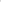 Příloha dle textu tvoří nedílnou součást této smlouvy.Účastníci této smlouvy po jejím přečtení prohlašují, že souhlasí s jejím obsahem, že tato byla sepsána na základě pravdivých údajů, jejich pravé a svobodné vůle a nebyla ujednána v tísni ani jinak jednostranně nevýhodných podmínek. Na důkaz toto připojují své podpisy.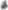 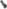 V Trutnově dne 4. 9. 2018Razítko a podpis						Razítko a podpisObjednatel							ZhotovitelČeská lesnická akademie Trutnov				POPAS CZ, s.r.o.Střední škola a vyšší odborná škola				Radovan Horáček, jednatelPříloha č. INabídka č. 1 17039V Trutnově dne 31. 7. 2018Nabídka na provedení opravy hydroizolace terasy Lesnické akademie, Svoboda nad ÚpouDle poptávky: Ing. Jiří Franc, tel: 605 487 590, e-mail: francjir@)gmail.comNabízíme hydroizolaci terasyNa základě zjištěného stavu doporučuji pro rekonstrukci hydroizolace na uvedeném objektu technologii firmy Sika-Trocal AG Zurich s typem hydroizolace FPO folie Sarnafil TS 77-15 tl. 1,5 mm (šedá) a pokládku ploché terasové dlažby Best Standard 400x400x40 mmVýhody a přednosti této technologie: 	bezúdržbová technologie!!!  bezplamenná technologie!!!	realizace pro střešní pláště s nulovým sklonem!!! 	střešní krytina s vysokou propustností vodních par !!! 	minimální dodatečné zatížení konstrukce, max. 3kg/m2	naší firmou ověřená životnost je zatím 16 let garance firmy Sika AG Zurich odolná kotvící technologie SFS intec klempířské prvky firmy Sika opravy budou realizovány proškolenými kmenovými zaměstnanci firmy POPAS CZ, s.r.o.Výměra terasy včetně soklíku je: 68,6 m2 Technologický postup:vyrovnání podkladu (broušení nebo stěrkování) parotěsná zábrana Elastodek 40 Special mineral montáž okapnice, závětrných, rohových a tmelících lišt z poplastovaného plechu Sarnafil T metal sheet položení hydroizolační folie Sarnafil TS 77-15 opracování soklu a 7 ks prostupů zábradlí zatmelení tmelící lišty tmelem Sarnaplast 2235 pokládka ploché terasové dlažby Best Standard 400x400x40 mm na  plastové terčeCenový rozpočet:Záruka na hydroizolaci systému Sarnafil je 180 měsíců. Záruka na ostatní práce a materiály ie 60 měsíců.Reference:Oprava balkonů, Oskara Nedbala 664, TrutnovOprava lodžií, Dlouhá 574, 575, 576, TrutnovOprava balkonů, Národní 534-535, TrutnovOprava balkonu, Oskara Nedbala 680, TrutnovOprava terasy, Za Komínem 648, TrutnovOprava balkonů, Jiráskovo náměstí 528-530, TrutnovOprava lodžií, Žižkova 455, TrutnovOprava balkonů, Zižkova 225, 226, TrutnovOprava lodžií, J. R. z Dubé 450-451, TrutnovOprava balkonů, Chodská 413-415, Trutnov Oprava balkonů, Chodská 419-421, Trutnov Oprava balkonů, Chodská 410-412, TrutnovOprava balkonu, Sluneční stráň 454, TrutnovOprava terasy, Oskara Nedbala 657, TrutnovOprava balkonů, Oskara Nedbala 659, TrutnovOprava balkonů, Chodská 416-418, TrutnovOprava lodžie, S. K. Neumanna 440, TrutnovOprava balkonu, J. Ježka 696, TrutnovOprava lodžií Vít. Nezvala, Trutnov Oprava lodžií Lnářská 599 - 601, Trutnov atd.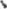 Foto nawww.popas.czNaše firma je držitelem certifikátu dle ČSN EN ISO 9001:2016 Těšíme se na spolupráci.POPAS CZ, s.r.o.Horská 5 541 01, Trutnov lč: 27517233 DIČ: CZ27517233E-mail: popas@popas.cz , www.popas.czTel. 603 835 148 p. HoráčekCelková cena je bez DPH:161 523,-- KčCena celkem s 	DPH:195 442,83 Kčvyrovnání odkladu12 747 Kčparotěs Elastodek 40 Special mineral, montáž18 496 Kčklempířské prvky9 944 Kčkotevní prvky2 696 Kčhydroizolace Sarnafil TS 77-15, montáž58 927 Kčopracování 7 ks prostupů1 750 Kčdoplňkové materiály, tvarovky, tmely, pásky2 050 Kčpokládka ploché terasové dlažby na terče21 245 Kčplochá terasová dlažba Standarddoprava, přesun hmot a zařízení staveništěCelková cena bez DPH23 168 Kč10 500 Kč161 523 Kčplochá terasová dlažba Standarddoprava, přesun hmot a zařízení staveništěCelková cena bez DPH23 168 Kč10 500 Kč161 523 Kč